Supplementary Information: “Male spiders control offspring sex ratio through greater production of female-determining sperm.” – Proceedings of the Royal Society B. Bram Vanthournout, Mette Marie Busck, Jesper Bechsgaard, Frederik Hendrickx, Andreas Schramm, Trine Bilde. Supplementary Figure S1. Dot plot of propidium iodide stained sperm nuclei (PI, corresponding to DNA content) and forward scatter of the nucleus (FSC, corresponding to particle size) isolated from a leg (top) and pedipalp (bottom) of a male S. mimosarum.  Dotted circles indicate populations of diploid nuclei (in both leg and pedipalp sample) and sperm nuclei (only in pedipalp sample). Figure was generated using Flowing Software (version 2.5.1; http://flowingsoftware.btk.fi/). 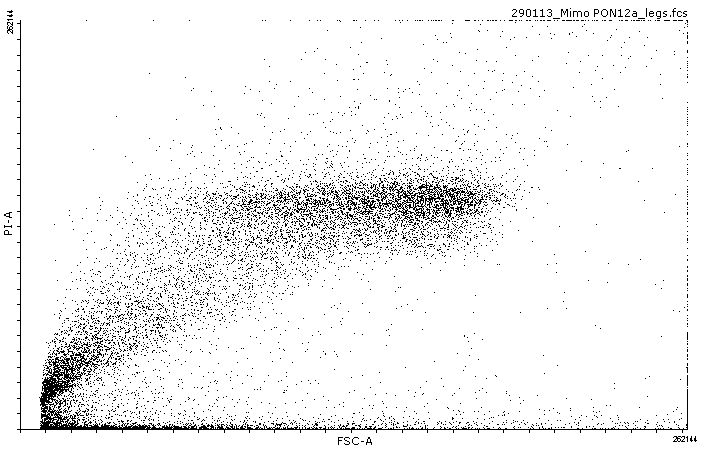 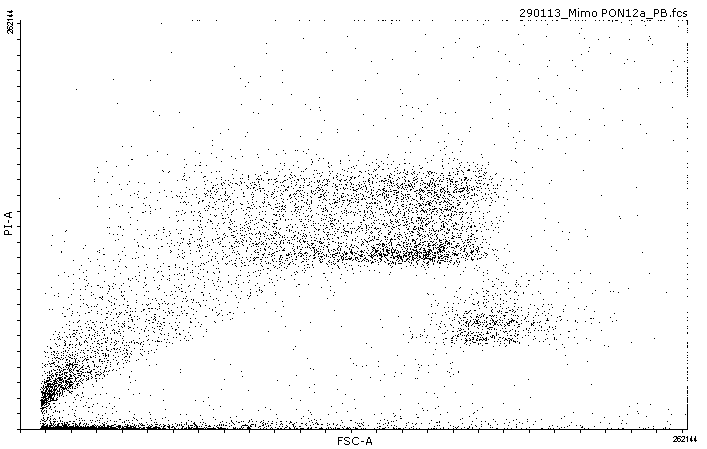 X-sperm analysis data. FCS files containing the raw output data of the flow cytometry runs have been uploaded to FlowRepository (). We visualized the PI intensities (representing DNA amount) as a function of the forward scatter (FSC) (representing cell size) using FCS Express 6 (DeNovosoftware). We manually selected populations representing sperm nuclei, and exported the data into Excel using a text file. Selection of the sperm nuclei population was performed blind, so the investigator was unaware whether the sample originated from a social or subsocial species. We observed a positive correlation between FSC and PI intensity, and corrected the PI intensity values according to the strength of the correlation in Excel. These Excel files have been uploaded  Proportion of X-sperm was estimated by fitting two normal distributions (representing 0- and X-sperm) to the PI intensity using the normalmixEM function in R [50]. The output of this analysis (with lamba = proportion of 0- and X-sperm, mu = mean of the distribution and sigma = standard deviation of the proportion)  + the resulting PI density histogram is also given per sample. Normality tests for X-sperm proportion estimates.We used a one-sample t-test for to test for a significant difference of X-sperm proportion for each species. The assumption for the use of this test is that the data follows a normal distribution. We used the PROC UNIVARIATE in SAS 9.4 (SAS Institute Inc. 2016) with the data following a normal distribution as null hypothesis. The results indicate a p-value higher than 0.05 for all species, indicating that the distribution does not deviate significantly from a normal distribution.S. africanus S. dumicolaS. mimosarum Supplementary Table S1. Overview of the samples used for X-sperm analysis. 1 sample number corresponds to the order as portrayed in Figure 2. Samples originating from two pedipalp measurements from the same male are indicated with ”a” and ”b”. Samples in which both pedipalps were pooled are indicated by ”a + b”.Samples indicated with an asterisk (*) are processed on a BD Biosciences FACSaria flow cytometer, all other samples were processed using a Fortessa flow cytometer. Microbiome screening. Spiders were collected at several locations (see Table S2 for a detailed overview) and were either immediately stored in CTAB buffer or transported to the lab and stored at a later time. Though conditions were not sterile for this period, this is not an issue for this study as we screen for endosymbiotic bacteria that do not survive outside the host. As such, environmental contamination during transport and lab-rearing is very unlikely. Supplementary Table S2. Overview of the samples used in the microbiome large dataset survey indicating percentage of the reads belonging to endosymbiont bacteria causing sex ratio distortion. Sample names correspond to the names in the NCBI database (https://www.ncbi.nlm.nih.gov/sra, accession numbers SRP130747, SRP130740 and SRP130742). Populations are indicated with MAH (Madagascar, Mahavanana), SAK (Madagascar, Isalo National Park), TANA (Madagascar, Antananarivo), PON (South Africa, Pongola Game Reserve), WEE (South Africa, Weenen Game Farm), KRU (South Africa, Kruger National Park), ADDO (South Africa, Addo), PAA (South Africa, Paarl).TestStatisticStatisticp Valuep ValueShapiro-WilkW0.891829Pr < W0.2843Kolmogorov-SmirnovD0.231939Pr > D>0.1500Cramer-von MisesW-Sq0.065368Pr > W-Sq>0.2500Anderson-DarlingA-Sq0.388169Pr > A-Sq>0.2500TestStatisticStatisticp Valuep ValueShapiro-WilkW0.935575Pr < W0.5681Kolmogorov-SmirnovD0.22518Pr > D>0.1500Cramer-von MisesW-Sq0.048674Pr > W-Sq>0.2500Anderson-DarlingA-Sq0.281188Pr > A-Sq>0.2500TestStatisticStatisticp Valuep ValueShapiro-WilkW0.900955Pr < W0.2576Kolmogorov-SmirnovD0.167146Pr > D>0.1500Cramer-von MisesW-Sq0.053791Pr > W-Sq>0.2500Anderson-DarlingA-Sq0.384796Pr > A-Sq>0.2500Male1speciesstorage methodsociality levelnumber of sperm nucleilower CImeanupper CIdumi 1aS. dumicola- 80°Csocial19000.530.710.91dumi 1b S. dumicola- 80°Csocial2750.520.650.96dumi 2 a + bS. dumicola- 80°Csocial27340.540.610.67dumi 3 a + bS. dumicola- 80°Csocial10840.530.660.86dumi 4aS. dumicola- 80°Csocial13510.560.680.73dumi 4bS. dumicola- 80°Csocial22730.610.670.90dumi 5 a+bS. dumicola- 80°Csocial18100.690.740.78dumi 6 a+bS. dumicola- 80°Csocial16200.740.780.81dumi 7 a+bS. dumicola- 80°Csocial29360.600.630.65dumi 8 S. dumicola- 80°Csocial2340.700.810.94afri 1S. africanus- 80°Csubsocial 50490.490.510.52afri 2S. africanus- 80°Csubsocial 19640.490.510.53afri 3S. africanus- 80°Csubsocial 29910.520.550.57afri 4aS. africanus- 80°Csubsocial 9250.50.520.56afri 4bS. africanus- 80°Csubsocial 9960.580.60.65afri 5aS. africanus- 80°Csubsocial 10150.530.570.62afri 5bS. africanus- 80°Csubsocial 7600.550.580.62afri 6 a + bS. africanus- 80°Csubsocial 63280.540.550.64afri 7 a + bS. africanus- 80°Csubsocial 54480.360.520.55mimo 1S. mimosarum- 80°Csocial1260.50.570.8mimo 2S. mimosarum- 80°Csocial9880.650.870.90mimo 3S. mimosarum- 80°Csocial7640.410.540.72mimo 4S. mimosarum- 80°Csocial8970.760.850.89mimo 5*S. mimosarumalivesocial5900.580.660.74mimo 6*S. mimosarumalivesocial9590.580.630.68mimo 7*S. mimosarumalivesocial12240.530.570.61mimo 8S. mimosarum- 80°Csocial5300.590.690.83mimo 9*S. mimosarumalivesocial18630.680.710.76RickettsiaSpiroplasmaWolbachiaX236_MAH_3 1mimosarum000X237_MAH_3 2mimosarum000X238_MAH_3 3mimosarum000X244_MAH_5 1mimosarum0.0016276800X246_MAH_5 2mimosarum0.0456848600X255_MAH_8 1mimosarum000X256_MAH_8 2mimosarum000X257_MAH_8 3mimosarum0.0067303800X259_MAH_9 1mimosarum000X261_MAH_9 2mimosarum0.0186341200MB380_PON_12 1mimosarum00.318979270MB381_PON_12 2mimosarum000MB382_PON_12 3mimosarum000X431_PON_34 1mimosarum000.01819174X432_PON_34 2mimosarum000MB383_PON_35 1mimosarum000MB384_PON_35 2mimosarum000MB376_PON_5 1mimosarum0.0059977200MB377_PON_5 2mimosarum000M523_PON_52 1mimosarum000MB385_PON_52 2mimosarum000MB386_PON_52 3mimosarum000MB387_PON_52 4mimosarum000M522_PON_52 5mimosarum000X281_SAK_17 1mimosarum0.0719865600X282_SAK_17 2mimosarum000MB365_SAK_17 3mimosarum000X284_SAK_20 1mimosarum000X286_SAK_20 2mimosarum000.02258356X285_SAK_20 3mimosarum000X290_SAK_21 1mimosarum000X291_SAK_21 2mimosarum000X289_SAK_21 3mimosarum000X294_SAK_22 1mimosarum0.0233841500X295_SAK_22 2mimosarum0.0338829900MB366_SAK_22 3mimosarum000X296_SAK_23 1mimosarum0.093202850.108736660X297_SAK_23 2mimosarum0.103911530.118756030X298_SAK_23 3mimosarum00.018288220MB367_TANA_51 1mimosarum0.0214776600MB368_TANA_51 2mimosarum0.0122837200MB369_TANA_52 1mimosarum0.0282933500MB370_TANA_52 2mimosarum0.1132523200X327_TANA_52 3mimosarum000MB371_TANA_57 1mimosarum0.0793468500MB372_TANA_57 2mimosarum71.539414300X350_TANA_58 1mimosarum16.93606700X351_TANA_58 2mimosarum0.7033667800MB373_TANA_58 3mimosarum0.7738430800MB374_TANA_59 1mimosarum0.2079235700MB375_TANA_59 2mimosarum0.1056146100X495_WEE_2 1mimosarum0.0182000200X496_WEE_2 2mimosarum000X497_WEE_2 3mimosarum000X411_WEE_26 1mimosarum000X413_WEE_26 2mimosarum000MB378_WEE_36 1mimosarum00.001532780MB379_WEE_36 2mimosarum000X419_WEE_36 3mimosarum000M572_WEE_40 1mimosarum0.0427350400M573_WEE_40 2mimosarum000X399_ADDO_1 1dumicola000X401_ADDO_1 2dumicola000X402_ADDO_1 3dumicola000M558_ADDO_15 1dumicola4.6496398200M547_ADDO_15a 1dumicola000M548_ADDO_15a 2dumicola000M549_ADDO_15a 3dumicola0.1346304200MB313_ADDO_16 1dumicola00.006803490MB314_ADDO_16 2dumicola00.00457750M541_ADDO_6a 1dumicola000M542_ADDO_6a 2dumicola000M640_ADDO_6C 1dumicola000MB302_ADDO_8 1dumicola000MB303_ADDO_8 2dumicola000MB315_ADDO_9 1dumicola000MB316_ADDO_9 2dumicola000MB317_KRU_12 1dumicola00.905272980MB318_KRU_12 2dumicola052.94690920MB319_KRU_12 3dumicola05.48970680M601_KRU_18 1dumicola000M602_KRU_18 2dumicola000M593_KRU_21 1dumicola000M589_KRU_27 1dumicola87.357715500M590_KRU_27 2dumicola38.925541900M537_KRU_3 1dumicola000M538_KRU_3 2dumicola00.010983580M620_KRU_5 1dumicola000M621_KRU_5 2dumicola0.0052211100M622_KRU_5 3dumicola000M877_PAA_1 1dumicola000M878_PAA_1 2dumicola000MB322_PAA_12 1dumicola000M897_PAA_2 1dumicola0.0079725700M898_PAA_2 2dumicola000M899_PAA_2 3dumicola000M855_PAA_3 1dumicola000M856_PAA_3 2dumicola000M862_PAA_5 1dumicola0.0783596700M894_PAA_7 1dumicola000M895_PAA_7 2dumicola000M8942_PAA_7 3dumicola000MB307_PON_36 1dumicola000M754_PON_37 1dumicola000M662_PON_55 1dumicola000M663_PON_55 2dumicola002.16004087M664_PON_55 3dumicola000X548_PON_56 1dumicola000X435_PON_61 1dumicola000X436_PON_61 2dumicola0.0563507300X478_WEE_20 1dumicola000X479_WEE_20 2dumicola000X480_WEE_20 3dumicola000X483_WEE_23 1dumicola0.0332889500MB311_WEE_23 2dumicola0.5965355100MB312_WEE_23 3dumicola0.579611320.034094780X415_WEE_29 1dumicola000X416_WEE_29 2dumicola000X417_WEE_29 3dumicola000X423_WEE_39 1dumicola000X424_WEE_39 2dumicola000X425_WEE_39 3dumicola000M561_WEE_41 1dumicola000M562_WEE_41 2dumicola000M563_WEE_41 3dumicola0.4600675700